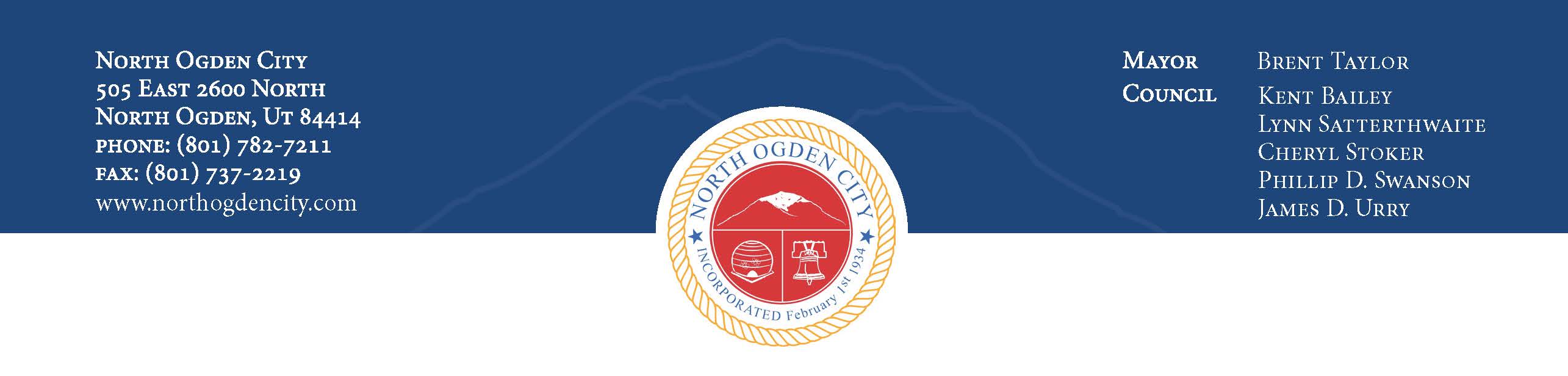 Planning Commission MeetingJuly 16, 2014 – 6:30PM	505 East 2600 NorthNorth Ogden City, UtahWelcome: Chairman Thomas	Invocation and Pledge of Allegiance: Commissioner Knight6:30PM – Regular MeetingActive AgendaPublic CommentsDiscussion and/or action to approve Hall Tree Subdivision Phase 15 Preliminary and Final Plat, located at approximately 2925 N 1400 EDiscussion and/or action to approve The Village at Prominence Point Subdivision Preliminary Plat, located at approximately 1700 N Washington BlvdDiscussion to amend the North Ogden City Zoning Regulations regarding temporary businessesPublic CommentsPlanning Commission/Staff CommentsAdjournment